  West Point Elementary School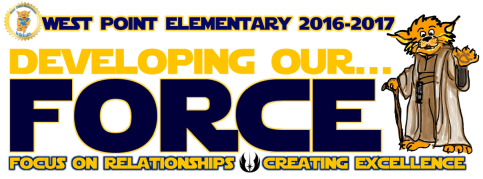 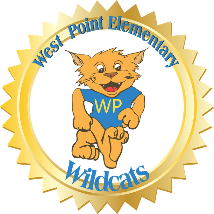   Community Council Agenda  Tuesday, November 15, 2016Community Council Meetings are held the third Tuesday of on the following dates, at 3:45 PM in the conference room:2016-17 Meeting Schedule:  Sep. 20, Nov. 15, Feb. 21, Mar. 21, Apr. 18 (SIP), and May 2 (SIP)Agenda:Welcome & IntroductionsReview and approve minutesPrincipal’s Report on school items Update on facilities and planned improvements (fundraiser for soccer goals, etc.)“Data Dive” – Looking at last year’s results & the SIP/Trust Lands reportUpdate on academics (Davis Collaborative Teams), enrichment, and intervention. How do we meet student needs?Looking into a tech assistant for basic support Current ideas, questions, needs, and/or concerns from Council and/or CommunityAre there questions you want to have answered, or thoughts/ideas to share? Improving attendance (chronic absenteeism and use of incentives, $1K)Overview of funding sources and thoughts on a digital marquee.Parent and Community InvolvementLook at upcoming parent/family/community events Report on Veteran’s Day Memorial (6th grade class singing on Nov. 11)Trust Lands Items, Budget, or UpdatesRevise Goal (adding Math) & re-allocate around $8,000 of funds originally budgeted for summer school and attendance support staffing. This will need formal council approval, and addendum to be submitted by Mr. Clark. Student Wellness Plan and Update“Monster Mile” idea & costume parade feedbackOpen Items